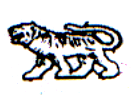 АДМИНИСТРАЦИЯ МИХАЙЛОВСКОГО МУНИЦИПАЛЬНОГОРАЙОНА ПРИМОРСКОГО КРАЯП О С Т А Н О В Л Е Н И Е_________       _____                            с. Михайловка                                           № __________О проведении двухмесячника по благоустройству и санитарной очистки на территории Михайловского муниципального районаВ соответствии с Федеральным законом от 06.10.2003 года № 131-ФЗ «Об общих принципах организации местного самоуправления в РФ», Уставом Михайловского муниципального района администрация Михайловского муниципального районаПОСТАНОВЛЯЕТ:Провести в период с 1 апреля по 1 июня 2016 года двухмесячник по благоустройству и санитарной очистке населенных пунктов Михайловского муниципального района.Утвердить план по проведению двухмесячника по благоустройству и санитарной очистке территории Михайловского муниципального района на апрель-май 2016, согласно предоставленных планов администраций сельских и городских поселений (Приложение1).Рекомендовать руководителям организаций, учреждений и предприятий всех форм собственности, управляющим компаниям, товариществам собственников жилья, индивидуальным предпринимателям, населению по месту проживания принять активное участие в мероприятиях по уборке, санитарной очистки на закрепленной за ними территории.Муниципальному казенному учреждению «Управление по организационно-техническому обеспечению деятельности администрацииМихайловского муниципального района» (Шевченко) разместить настоящее постановление на официальном сайте администрации Михайловского муниципального района.Настоящее постановление вступает в силу с момента опубликования на официальном сайте администрации Михайловского муниципального района.Контроль за исполнением данного постановления возложить на заместителя главы администрации Михайловского муниципального района В.Г. Смирнову.Глава Михайловского муниципального района –глава администрации района                                                       В.В. АрхиповПриложение № 1УТВЕРЖДЕНАпостановлением администрации Михайловского муниципального районаот ____________ № ________ПЛАНблагоустройства и санитарной очистки территории Михайловского муниципального района на апрель-май 2016 год№п/пНаименование мероприятийСроки выполненияИсполнители1231Проведение общерайонного субботника по благоустройству и санитарной очистке территорий16.04.2016 г.администрация Михайловского му-ниципального района, администра-ция Новошахтинского городского поселения, администрация Михай-ловского сельского поселения, ад-министрация Григорьевского сель-ского поселения, администрация Сунятсеновского сельского поселе-ния, администрация Кремовского сельского поселения, администра-ция Осиновского сельского поселе-ния, администрация Ивановского сельского поселения (по согласованию)2Проведение общерайонного субботника по благоустройству и санитарной очистке территорий22.04.2016 гадминистрация Михайловского му-ниципального района, администра-ция Новошахтинского городского поселения, администрация Михай-ловского сельского поселения, ад-министрация Григорьевского сель-ского поселения, администрация Сунятсеновского сельского поселе-ния, администрация Кремовского сельского поселения, администра-ция Осиновского сельского поселе-ния, администрация Ивановского сельского поселения (по согласова-нию)3Благоустройство кладбищапрель-майадминистрация Михайловского му-ниципального района, администрация Осиновского сельского поселения, администрация Кремовского сельского поселения (по согласованию)4Спиливание сухих многолетних деревьевапрель-майадминистрация Новошахтинского городского поселения, администрация Михайловского сельского поселения, администрация Григорьевского сельского поселения, администрация Сунятсеновского сельского поселения, администрация Кремовского сельского поселения, администрация Осиновского сельского поселения, администрация Ивановского сельского поселения ( по согласованию)5Проведение санитарной обрезки деревьев и кустарниковапрель-майадминистрация Новошахтинского городского поселения, администра-ция Михайловского сельского посе-ления, администрация Григорьев-ского сельского поселения, админи-страция Сунятсеновского сельского поселения, администрация Кремов-ского сельского поселения, админи-страция Осиновского сельского по-селения, администрация Иванов-ского сельского поселения ( по со-гласованию)6Побелка деревьев и бордюрапрель-майадминистрация Новошахтинского городского поселения, администра-ция Михайловского сельского посе-ления, администрация Григорьев-ского сельского поселения, админи-страция Сунятсеновского сельского поселения, администрация Кремов-ского сельского поселения, админи-страция Осиновского сельского по-селения, администрация Иванов-ского сельского поселения ( по со-гласованию)7Очистка кюветов от мусораапрель-майадминистрация Новошахтинского городского поселения, администра-ция Михайловского сельского посе-ления, администрация Григорьев-ского сельского поселения, админи-страция Сунятсеновского сельского поселения, администрация Кремов-ского сельского поселения, админи-страция Осиновского сельского по-селения, администрация Иванов-ского сельского поселения ( по со-гласованию)8Очистка газонов, цветочных клумбапрель-майадминистрация Новошахтинского городского поселения, администра-ция Михайловского сельского посе-ления, администрация Григорьев-ского сельского поселения, админи-страция Сунятсеновского сельского поселения, администрация Кремов-ского сельского поселения, админи-страция Осиновского сельского по-селения, администрация Иванов-ского сельского поселения ( по со-гласованию)9Очистка дорог от песка и грязи после зимней подсыпкиапрель-майадминистрация Михайловского му-ниципального района администрация Новошахтинского городского поселения, администрация Григорьевского сельского поселения,  администрация Кремовского сельского поселения, администрация Ивановского сельского поселения ( по со-гласованию)10Посадка деревьев, кустарниковапрель-майадминистрация Новошахтинского городского поселения, администра-ция Михайловского сельского посе-ления, администрация Григорьев-ского сельского поселения, админи-страция Сунятсеновского сельского поселения, администрация Кремов-ского сельского поселения, админи-страция Осиновского сельского по-селения, администрация Иванов-ского сельского поселения ( по со-гласованию)11Формирование и подготовка цветочных клумб (завоз земли, копка, планировка)апрель-майадминистрация Новошахтинского городского поселения, администра-ция Михайловского сельского посе-ления, администрация Григорьев-ского сельского поселения, админи-страция Сунятсеновского сельского поселения, администрация Кремов-ского сельского поселения, админи-страция Осиновского сельского по-селения, администрация Иванов-ского сельского поселения ( по со-гласованию)